ใบงาน หน่วย ข้าวโรงเรียนทรายทองเฉลิมวิทย์ชื่อ...........................................................................................................................................ชั้นอนุบาลปีที่ ...............  คำสั่ง ให้นักเรียนระบายสีและเขียนตามรอยปะ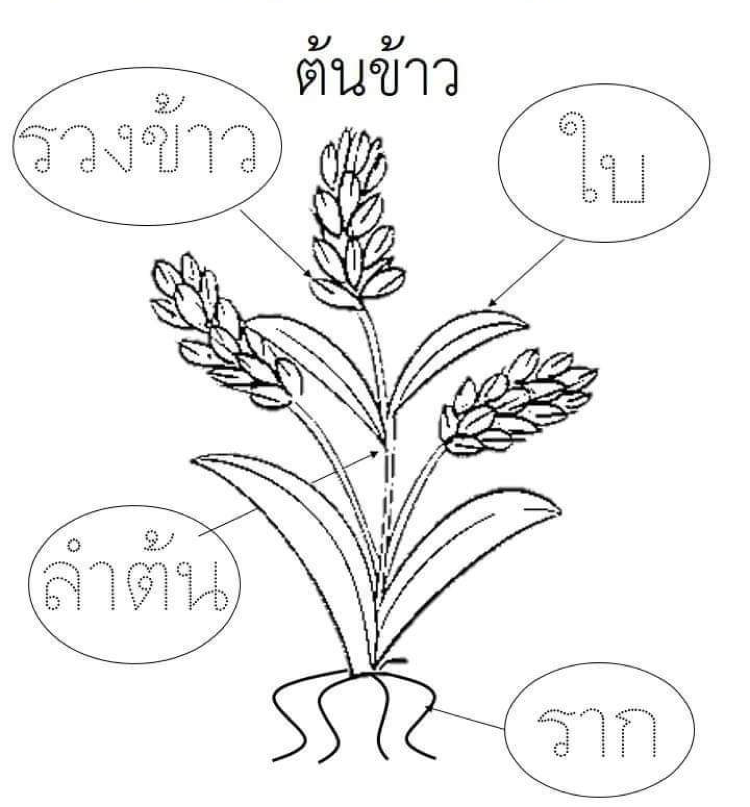 